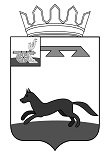 АДМИНИСТРАЦИЯ  МУНИЦИПАЛЬНОГО ОБРАЗОВАНИЯ«ХИСЛАВИЧСКИЙ РАЙОН» СМОЛЕНСКОЙ ОБЛАСТИП О С Т А Н О В Л Е Н И Еот 12 мая  2021 г. № 182В соответствии с Федеральным законом от 06.10.2003 года №131-ФЗ «Об общих принципах организации местного самоуправления в Российской Федерации», статьей 14 Жилищного кодекса Российской Федерации, постановлением Правительства Российской Федерации от 28.01.2006 года №47 «Об утверждении Положения по признанию помещения жилым помещением, жилого помещения непригодным для проживания и многоквартирного дома аварийным и подлежащим сносу или реконструкции», Уставом муниципального образования «Хиславичский район» Смоленской области, Администрация муниципального образования «Хиславичский район» Смоленской области п о с т а н о в л я е т:1. Утвердить прилагаемое Положение о межведомственной комиссии по оценке и обследованию помещения в целях признания его жилым помещением, жилого помещения пригодным (непригодным) для проживания граждан, а также многоквартирного дома в целях признания его аварийным и подлежащим сносу или реконструкции.2. Опубликовать настоящее постановление в печатных средствах массовой информации «Хиславичские известия» Хиславичского района Смоленской  области и разместить на официальном сайте Администрации муниципального образования «Хиславичский район» Смоленской области в информационно-телекоммуникационной сети «Интернет».3. Контроль за исполнением настоящего постановления возложить на заместителя Главы муниципального образования «Хиславичский район» Смоленской области В.И. Златарева. Глава муниципального образования «Хиславичский район» Смоленской области                                                                                  А.В. ЗагребаевПОЛОЖЕНИЕо межведомственной комиссии Администрации муниципального образования «Хиславичский район» Смоленской области по оценке и обследованию помещения в целях признания его жилым помещением, жилого помещения пригодным (непригодным) для проживания граждан, многоквартирного дома в целях признания его аварийным и подлежащим сносу или реконструкции1. Общие положения1.1.Межведомственная комиссия Администрации муниципального образования «Хиславичский район» Смоленской области (далее – Комиссия) создана для оценки и обследования помещения в целях признания его жилым помещением, жилого помещения пригодным (непригодным) для проживания граждан, многоквартирного дома в целях признания его аварийным и подлежащим сносу или реконструкции на территории Хиславичского района Смоленской области. 1.2. Комиссия является постоянно действующим коллегиальным органом, Состав комиссии утверждается распоряжением Администрации муниципального образования «Хиславичский район» Смоленской области. 1.3. Комиссия осуществляет оценку и обследование жилых помещений в соответствии с Постановлением Правительства Российской Федерации от 28.01.2006 N 47 "Об утверждении Положения о признании помещения жилым помещением, жилого помещения непригодным для проживания, многоквартирного дома аварийным и подлежащим сносу или реконструкции, садового дома жилым домом и жилого дома садовым домом" (далее – постановление Правительства).1.4. В своей деятельности Комиссия руководствуется Конституцией Российской Федерации, Жилищным кодексом Российской Федерации, иными федеральными законами, и иным действующим  законодательством, а также настоящим Положением.2. Задачи и функции межведомственной комиссии 2.1. Задачей Комиссии является проведение оценки и обследования помещения в целях признания его жилым помещением, жилого помещения пригодным (непригодным) для проживания граждан, а также многоквартирного дома аварийным и подлежащим сносу или реконструкции на предмет соответствия указанного помещения и (или) многоквартирного дома, установленным в постановлении Правительства требованиям и принятие соответствующего решения.2.2. Комиссия осуществляет следующие функции:2.2.1 прием и рассмотрение запроса (заявления) и прилагаемых к нему обосновывающих документов, а также иных документов, предусмотренных пунктом 42 Положения, утвержденного постановлением Правительства;2.2.2. Проведение обследования помещения в случае принятия Комиссией решения о необходимости проведения обследования.2.2.3. Составления заключения в 3 (трех) экземплярах в порядке, предусмотренном пунктом 47 Положения, утвержденным постановлением Правительства.2.2.4 Составление Акта обследования помещения (многоквартирного дома в 3 (трех) экземплярах по форме согласно приложению №2 , утвержденным  постановлением Правительства (далее - акт) (в случае принятия Комиссией решения о необходимости проведения обследования) и составление Комиссией на основании выводов и рекомендаций, указанных в акте, заключения. При этом решение Комиссии в части выявления оснований для признания многоквартирного дома аварийным и подлежащим сносу или реконструкции может основываться только на результатах, изложенных в заключении специализированной организации, проводящей обследование;2.2.5 Направление 2 (двух) экземпляров заключения в соответствующий федеральный орган исполнительной власти, в соответствии с пунктом 47 (1),утвержденным  постановлением Правительства.2.3. Комиссия имеет право:2.3.1. Взаимодействовать по вопросам, входящим в компетенцию Комиссии, с соответствующими органами исполнительной власти, органами местного самоуправления и организациями, запрашивать и получать от них необходимые документы, материалы и информацию.2.3.2. Привлекать к участию в работе экспертов, в установленном порядке аттестованных на право подготовки заключений экспертизы проектной документации и (или) результатов инженерных изысканий.3. Организация деятельности Комиссии3.1..Комиссия состоит из председателя, заместителя председателя, секретаря и членов Комиссии.3. 2. В состав Комиссии включаются представители:а) структурных подразделений Администрации, в том числе в сфере архитектуры и градостроительства;б) органов муниципального жилищного контроля;в) органов государственного контроля и надзора в сферах санитарно-эпидемиологической, пожарной, экологической и иной безопасности, защиты прав потребителей и благополучия человека;г) органов, уполномоченных на проведение инвентаризации и регистрации объектов недвижимости;д) организаций, аттестованных на право подготовки заключений экспертизы проектной документации и (или) результатов инженерных изысканий;е) федерального органа исполнительной власти, осуществляющего полномочия собственника в отношении оцениваемого имущества, в случае если Комиссией проводится оценка жилых помещений жилищного фонда Российской Федерации или многоквартирного дома, находящегося в федеральной собственности.Председателем комиссии назначается должностное лицо Администрации.В состав Комиссии могут быть также включены представители иных органов и организаций, а также граждане – физические лица, в том числе с правом совещательного голоса.3.3. Заседания Комиссии проводятся по мере необходимости.3.4. Председатель Комиссии:- осуществляет общее руководство работой Комиссии;- проводит заседание Комиссии;- определяет перечень и порядок рассмотрения вопросов на заседаниях Комиссии;- организует перспективное и текущее планирование работы Комиссии.- подписывает документы Комиссии, в том числе заключение, акт обследования помещения;В случае отсутствия председателя Комиссии заседание проводит заместитель председателя Комиссии.3.5. Члены Комиссии:- принимают участие в обследовании жилых помещений;- участвуют в заседаниях Комиссии с правом решающего голоса;.- знакомятся с материалами по рассматриваемым вопросам;-вносят предложения в повестку дня заседания.3.6. Секретарь Комиссии:- принимает заявления и прилагаемые к ним обосновывающие документы либо заключения органов, уполномоченных на проведение государственного контроля и надзора, для рассмотрения их на заседаниях Комиссии;- оказывает содействие председателю Комиссии и его заместителю в организации работы Комиссии;- запрашивает для подготовки материалов к очередному заседанию Комиссии необходимую информацию у членов Комиссии, органов исполнительной власти и иных организаций;- организует проведение заседаний Комиссии и обследования жилых помещений;- информирует членов Комиссии и лиц, привлеченных к участию в работе Комиссии, о повестке дня заседания, дате и месте его проведения;- организует доведение материалов Комиссии до сведения членов Комиссии и организаций;- осуществляет по поручению председателя Комиссии контроль за исполнением решений Комиссии;- оформляет акты обследования, заключения и представляет их для подписи членам Комиссии;- ведет делопроизводство Комиссии.3.7. Заседание Комиссии считается правомочным, если на нем присутствует не менее половины ее членов.3.8. Решения Комиссии принимаются большинством голосов членов Комиссии. При равенстве голосов членов Комиссии решающим является голос председателя Комиссии. В случае несогласия с принятым решением члены Комиссии вправе выразить свое особое мнение в письменной форме и приложить его к решению Комиссии.4. Полномочия межведомственной комиссии4.1. Комиссия рассматривает заявления собственника помещения, федерального органа исполнительной власти, осуществляющего полномочия собственника в отношении оцениваемого имущества, правообладателя или гражданина (нанимателя) либо на основании заключения органов государственного надзора (контроля) по вопросам, отнесенным к ее компетенции, проводит оценку соответствия помещения установленным законодательством требованиям. Процедура проведения оценки жилых помещений осуществляется согласно пункту 44 Положения, утвержденного постановлением Правительства.4.2. Для рассмотрения вопроса о пригодности (непригодности) жилого помещения для проживания и признания многоквартирного дома аварийным, заявитель представляет в Комиссию документы, указанные в пункте 45 Положения, утвержденного постановлением Правительства.Заявление подается на имя председателя Комиссии по адресу: Смоленская область, Хиславичский район, п. Хиславичи, улица Советская, дом 23.4.3. В случае непредставления заявителем документов, предусмотренных пунктом 45 Положения, утвержденного постановлением Правительства и невозможности их истребования на основании межведомственных запросов с использованием единой системы межведомственного электронного взаимодействия и подключаемых к ней региональных систем межведомственного электронного взаимодействия, Комиссия возвращает без рассмотрения заявление и соответствующие документы в течение 15 дней со дня истечения срока, предусмотренного абзацем первым пункта 46 Положения, утвержденного постановлением Правительства.4.4. В случае если заявителем выступает орган государственного надзора (контроля), указанный орган представляет в Комиссию свое заключение, после рассмотрения, которого Комиссия предлагает собственнику помещения представить документы, указанные в пункте 45 Положения, утвержденного постановлением Правительства.4.5. В случае если Комиссией проводится оценка жилых помещений жилищного фонда Российской Федерации или многоквартирного дома, находящегося в федеральной собственности, Администрация не позднее чем за 20 дней до дня начала работы Комиссии обязана в письменной форме посредством почтового отправления с уведомлением о вручении, а также в форме электронного документа с направить в федеральный орган исполнительной власти Российской Федерации, осуществляющий полномочия собственника в отношении оцениваемого имущества, и правообладателю такого имущества уведомление о дате начала работы Комиссии, а также разместить такое уведомление на межведомственном портале по управлению государственной собственностью в информационно-телекоммуникационной сети «Интернет».В случае если уполномоченные представители не принимали участие в работе Комиссии (при условии соблюдения установленного настоящим пунктом порядка уведомления о дате начала работы комиссии), Комиссия принимает решение в отсутствие указанных представителей.4.6. Комиссия на основании межведомственных запросов с использованием единой системы межведомственного электронного взаимодействия и подключаемых к ней региональных систем межведомственного электронного взаимодействия запрашивает и получает, в том числе в электронной форме, документы, указанные в пункте 45(2) Положения, утвержденного постановлением Правительства.4.7. Комиссия рассматривает поступившее заявление или заключение органа государственного надзора (контроля) в течение 30 дней с даты регистрации и принимает решение (в виде заключения) либо решение о проведении дополнительного обследования оцениваемого помещения. В ходе работы Комиссия вправе назначить дополнительные обследования и испытания, результаты которых приобщаются к документам, ранее представленным на рассмотрение Комиссии. 4.8. По результатам работы Комиссия принимает одно из следующих решений об оценке соответствия помещений и многоквартирных домов установленным законодательством Российской Федерации требованиям: - о соответствии помещения требованиям, предъявляемым к жилому помещению, и его пригодности для проживания; - о выявлении оснований для признания помещения подлежащим капитальному ремонту, реконструкции или перепланировке (при необходимости с технико-экономическим обоснованием) с целью приведения утраченных в процессе эксплуатации характеристик жилого помещения в соответствие с установленным законодательством требованиями; - о выявлении оснований для признания помещения непригодным для проживания; - о выявлении оснований для признания многоквартирного дома аварийным и подлежащим реконструкции; - об отсутствии оснований для признания многоквартирного дома аварийным и подлежащим сносу или реконструкции. 4.9. Результатом работы Комиссии является заключение в 3 (трех) экземплярах об оценке соответствия помещения (многоквартирного дома) требованиям, подписываются председателем и членами Комиссии по форме согласно Приложению 1 .  В случае обследования помещения комиссия составляет в 3 экземплярах Акт обследования помещения по форме согласно Приложению 2, акт обследования помещения подписывается председателем и членами комиссии.4.10. Комиссия в 5-дневный срок со дня принятия решения направляет в письменной или электронной форме с использованием информационно-телекоммуникационных сетей общего пользования, в том числе информационно-телекоммуникационной сети «Интернет», включая единый портал или региональный портал государственных и муниципальных услуг, по 1 экземпляру решения и заключения Комиссии заявителю, а также в случае признания жилого помещения непригодным для проживания и многоквартирного дома аварийным и подлежащим сносу или реконструкции - в орган государственного жилищного надзора (муниципального жилищного контроля) по месту нахождения такого помещения или дома.В случае выявления оснований для признания жилого помещения непригодным для проживания вследствие наличия вредного воздействия факторов среды обитания, представляющих особую опасность для жизни и здоровья человека, либо представляющих угрозу разрушения здания по причине его аварийного состояния или по основаниям, решение Комиссии направляется в соответствующий федеральный орган исполнительной власти, орган исполнительной власти субъекта Российской Федерации, Администрацию, собственнику жилья и заявителю не позднее рабочего дня, следующего за днем оформления решения в соответствии с пунктом 36  Положения, утвержденного постановлением Правительства. В случае признания аварийным и подлежащим сносу или реконструкции многоквартирного дома (жилых помещений в нем непригодными для проживания) в течение 5 лет со дня выдачи разрешения о его вводе в эксплуатацию по причинам, не связанным со стихийными бедствиями и иными обстоятельствами непреодолимой силы, решение Комиссии направляется в 5-дневный срок в органы прокуратуры для решения вопроса о принятии мер, предусмотренных законодательством Российской Федерации.4.11.Комиссия вправе рассматривать вопросы по оценке соответствия требованиям действующего законодательства частных жилых помещений, находящихся на территории Хиславичского района Смоленской области, пригодными (непригодными ) для проживания граждан.4.12. В целях реализации возложенных на Комиссию функций межведомственная комиссия вправе: 4.12.1. Привлекать к работе Комиссии представителей структурных подразделений Администрации, специалистов жилищно-эксплуатационных и при необходимости к рассмотрению представленных материалов специализированные организации и экспертов.4.12.2. Запрашивать и получать от структурных подразделений Администрации, юридических и физических лиц информацию, необходимую для осуществления возложенных на Комиссии функций. 4.12.3. Требовать от собственника или уполномоченного им лица обеспечить в назначенные день и время беспрепятственный доступ в помещение в случае принятия Комиссией решения о необходимости проведения обследования. 5. Ответственность Комиссии	5.1. Ответственность за выполнение возложенных на Комиссию функций несет председатель Комиссии.	5.2. В своей деятельности Комиссия подотчетна Главе муниципального образования «Хиславичский район» Смоленской области. Приложение №1к Положению о межведомственной комиссии Администрации муниципального образования «Хиславичский район» Смоленской области по оценке и обследованию помещения в целях признания его жилым помещением, жилого помещения пригодным (непригодным) для проживания граждан, многоквартирного дома в целях признания его аварийным и подлежащим сносу или реконструкции,утвержденному постановлением Администрации муниципального образования «Хиславичский район» Смоленской области от «12» мая  2021 г.Заключениеоб оценке соответствия помещения (многоквартирного дома)требованиям, установленным в Положении о признании помещенияжилым помещением, жилого помещения непригодным для проживания,многоквартирного дома аварийным и подлежащим сносуили реконструкции.N ________________________ _____________________________________________(дата) _______________________________________________________________________(месторасположение помещения, в том числе наименованиянаселенного пункта и улицы, номера дома и квартиры)Межведомственная комиссия, назначенная __________________________________,________________________________________________________________________(кем назначена, наименование федерального органа исполнительной власти, органа исполнительной власти субъекта Российской Федерации, органа местного самоуправления, дата, номер решения о созыве комиссии)в составе председателя ____________________________________________________________________________________________________________________________(Ф.И.О., занимаемая должность и место работы)и членов комиссии _______________________________________________________________________________________________________________________________(Ф.И.О., занимаемая должность и место работы)при участии приглашенных экспертов ____________________________________________________________________________________________________________________________________________________________________________________(Ф.И.О., занимаемая должность и место работы)и приглашенного собственника помещения или уполномоченного им лица_______________________________________________________________________(Ф.И.О., занимаемая должность и место работы)по результатам рассмотренных документов ________________________________________________________________________________________________________(приводится перечень документов)и   на  основании акта межведомственной комиссии, составленного порезультатам обследования, ________________________________________________________________________________________________________________________________________________________________________________________________________________________________________________________________________________________________________________________________________________(приводится заключение, взятое из акта обследования (в случае проведения обследования), или указывается, что на основании решения межведомственной комиссии обследование не проводилось)приняла заключение о _____________________________________________________________________________________________________________________________________________________________________________________________________________________________________________________________________________.(приводится обоснование принятого межведомственной комиссией заключения об оценке соответствия помещения (многоквартирного дома) требованиям, установленным в Положении о признании помещения жилым помещением, жилого помещениянепригодным для проживания и многоквартирного дома аварийными подлежащим сносу или реконструкции)Приложение к заключению:а) перечень рассмотренных документов;б) акт обследования помещения (в случае проведения обследования);в) перечень других материалов, запрошенных межведомственнойкомиссией;г) особое мнение членов межведомственной комиссии:________________________________________________________________________.Председатель межведомственной комиссии    _____________________         ________________________________                   (подпись)                                                                    (Ф.И.О.)Члены межведомственной комиссии    _____________________         ________________________________              (подпись)                                                        (Ф.И.О.)    _____________________         ________________________________              (подпись)                                                        (Ф.И.О.)Приложение № 2к Положению о межведомственной комиссии Администрации муниципального образования «Хиславичский район» Смоленской области по оценке и обследованию помещения в целях признания его жилым помещением, жилого помещения пригодным (непригодным) для проживания граждан, многоквартирного дома в целях признания его аварийным и подлежащим сносу или реконструкции,утвержденному постановлением Администрации муниципального образования «Хиславичский район»Смоленской области от «12» мая  2021 г.АКТобследования помещения (многоквартирного дома)N ________________________ ______________________________________________(дата) ________________________________________________________________________(месторасположение помещения (многоквартирного дома), в том числе наименования населенного пункта и улицы, номера дома и квартиры)    Межведомственная комиссия,  назначенная________________________________________________________________________,(кем назначена, наименование федерального органа исполнительной власти, органа исполнительной власти субъекта Российской  Федерации, органа местного самоуправления, дата, номер решения о созыве комиссии)в составе председателя ____________________________________________________                                       (Ф.И.О., занимаемая должность и место работы)и членов комиссии ________________________________________________________                                      (Ф.И.О., занимаемая должность и место работы)при участии приглашенных экспертов _______________________________________________________________________________________________________________________________________________________________________________________(Ф.И.О., занимаемая должность и место работы)и приглашенного собственника помещения или уполномоченного им лица________________________________________________________________________________________________________________________________________________(Ф.И.О., занимаемая должность и место работы)произвела обследование помещения (многоквартирного дома) по заявлению ________________________________________________________________________________________________________________________________________________(реквизиты заявителя: Ф.И.О. и адрес - для физического лица, наименование организации и занимаемая должность - для юридического лица)и составила настоящий акт обследования помещения (многоквартирного дома) ________________________________________________________________________________________________________________________________________________.(адрес, принадлежность помещения, кадастровый номер, год ввода в эксплуатацию)    Краткое описание состояния жилого помещения, несущих строительных конструкций инженерных систем здания, оборудования и механизмов и прилегающей к зданию территории _________________________________________________________________________________________________________________________________________________________________________________________________________________________________________________________________________________________________________________________________________________________________________________________________________________________________________________________________________________________.    Сведения о несоответствиях установленным требованиям с указанием фактических значений показателя или описанием конкретного несоответствия ________________________________________________________________________________________________________________________________________________________________________________________________________________________________________________________________________________________________________________________________________________________________________________________________________________________________________________.Оценка результатов проведенного инструментального контроля и других видов контроля и исследований __________________________________________________________________________________________________________________________.(кем проведен контроль (испытание), по каким показателям, какие фактические значения получены)Рекомендации межведомственной комиссии и предлагаемые меры, которые необходимо принять для обеспечения безопасности или создания нормальных условий для постоянного проживания _______________________________________________________________________________________________________________________________________________________________________________________________________________________________________________________________.Заключение  межведомственной комиссии по результатам обследования помещения ________________________________________________________________________________________________________________________________________________________________________________________________________________________________________________________________________________________________________________________________________________________________________.    Приложение к акту:    а) результаты инструментального контроля;    б) результаты лабораторных испытаний;    в) результаты исследований;    г) заключения экспертов специализированных организаций;    д) другие материалы по решению межведомственной комиссии.Председатель межведомственной комиссии    _____________________         ________________________________                      (подпись)                                                             (Ф.И.О.)Члены межведомственной комиссии    _____________________         ________________________________                      (подпись)                                                             (Ф.И.О.)    _____________________         ________________________________                      (подпись)                                                             (Ф.И.О.)    _____________________         ________________________________                      (подпись)                                                             (Ф.И.О.)    _____________________         ________________________________                      (подпись)                                                             (Ф.И.О.)Визирование правового акта:Визы:В.И. Златарев                      _______________          «12» мая 2021 г.Визы:Т.В. Ущеко                          _______________          «12» мая  2021 г.Об утверждении Положения о межведомственной комиссии Администрации муниципального образования «Хиславичский район»  Смоленской области по оценке и обследованию помещения в целях признания его жилым помещением, жилого помещения пригодным (непригодным) для проживания граждан, многоквартирного дома в целях признания его аварийным и подлежащим сносу или реконструкцииУтверждено постановлением Администрации  муниципального образования «Хиславичский район» Смоленской области	от «12» мая 2021г. № 182Отп. 1 экз. – в делоИсп. И.Ю. Фигурова«12» мая 2021 г.Управление прокуратура-1, отдел по городу-2